Απαντώ στις ερωτήσεις διαβάζοντας δυνατά τα ταμπελάκια  και χρωματίζω τη ζωγραφιά και τις λέξεις:Τι τραγουδάει; 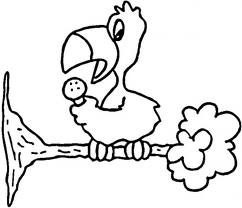 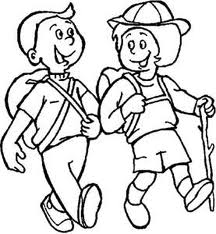 Απαντώ στις ερωτήσεις διαβάζοντας δυνατά τα ταμπελάκια  και χρωματίζω τη ζωγραφιά και τις λέξεις:Τι τραγουδάει; Απαντώ στις ερωτήσεις διαβάζοντας δυνατά τα ταμπελάκια  και χρωματίζω τη ζωγραφιά και τις λέξεις:Τι τραγουδάει; Απαντώ στις ερωτήσεις διαβάζοντας δυνατά τα ταμπελάκια  και χρωματίζω τη ζωγραφιά και τις λέξεις:Τι τραγουδάει; 